DANE O WNIOSKODAWCY Imię i nazwisko Wnioskodawcy – osoba fizyczna / Nazwa Wnioskodawcy – kościelna osoba prawna, związek wyznaniowy:Adres zamieszkania Wnioskodawcy / siedziba Wnioskodawcy:Adres do korespondencji (wypełnić jeśli jest inny niż adres wskazany powyżej):Koszt realizacji zadania (w złotych): Rachunek bankowy do wypłaty dotacji w formie refundacji:Imię i nazwisko właściciela rachunku bankowego: ……………………………………………………………………………….Nazwa banku: …………………………………………………………………………………………………………………………Numer rachunku:Nazwa i adres właściwego Urzędu skarbowego (nazwa, kod pocztowy, miejscowość, ulica, numer budynku):Opis zadania: Termin zakończenia zadania: …………………………… (nie później niż do 31.10.2018 r.).Koszty realizacji zadania mają charakter:  szacunkowy, rzeczywisty (na podstawie zawartej umowy z wykonawcą/dostawcą lub wystawionej faktury/rachunku).DANE TECHNICZNEOŚWIADCZENIA WNIOSKODAWCY:Oświadczam, że jestem właścicielem / współwłaścicielem / władającym domem jednorodzinnym,  lokalem mieszkalnym,w którym jest / będzie realizowane zadanie. Nieruchomość jest zlokalizowana pod następującym adresem:Dokumentem potwierdzającym moje prawo własności do w/w nieruchomości jest: ………………………………..................................................................................................................................................................................Czy w budynku / lokalu mieszkalnym jest zarejestrowana lub prowadzona działalność gospodarcza / działalność rolnicza / w sektorze rybołówstwa? Tak NieCzy koszty utrzymania budynku / lokalu mieszkalnego są rozliczane w prowadzonej działalności gospodarczej / rolniczej / działalności w sektorze rybołówstwa? Tak NieOświadczam, że po przeanalizowaniu przesłanek dotyczących występowania pomocy publicznej, określonych w art. 107 i 108 Traktatu o funkcjonowaniu Unii Europejskiej, wnioskowane dofinansowanie: nie stanowi pomocy publicznej,  stanowi pomoc publiczną – pomoc de minimis - w tym przypadku należy wypełnić właściwy formularz dotyczący pomocy de minimis (załącznik nr 3 lub 3a do Regulaminu).Oświadczam, że  nie mam możliwości odzyskania podatku od towarów i usług (VAT) związanego z realizacją zadania (VAT jest kosztem kwalifikowanym),  mam możliwość odzyskania podatku od towarów i usług (VAT) związanego z realizacją zadania (VAT jest kosztem niekwalifikowanym).Oświadczam, że przystępując do realizacji zadania zapoznałem/am się z treścią Regulaminu Programu „Eko Mieszkaniec – Dotacja na ograniczenie niskiej emisji”, oraz że zadanie przeze mnie realizowane jest zgodne z zasadami określonymi w ww. Regulaminie. W szczególności zadanie spełnia następujące warunki:polega na likwidacji źródeł tzw. „niskiej emisji”, tj. lokalnych kotłowni węglowych/domowych pieców grzewczych opalanych paliwami stałymi oraz na zastosowaniu nowoczesnego źródło ciepła,jest realizowane w budynku/lokalu służącym celom mieszkalnym i nieprzeznaczonym do okresowego wypoczynku,jest realizowane w budynku/lokalu mieszkalnym, który przed rozpoczęciem inwestycji nie posiadał źródła ogrzewania zasilanego gazem.Oświadczam, że wszystkie działania objęte wnioskiem o dofinansowanie zostaną/zostały zrealizowane zgodnie z wymogami wynikającymi z powszechnie obowiązujących przepisów prawa.Oświadczam, że nie uzyskałem/am i nie będę się ubiegał/a o dofinansowanie na wydatek objęty pomocą finansową w formie dotacji udzieloną przez Fundusz w ramach Programu „Eko Mieszkaniec – Dotacja na ograniczenie niskiej emisji” z innych bezzwrotnych środków krajowych i/lub zagranicznych.Zobowiązuję się do ponoszenia należności publicznoprawnych związanych z dofinansowaniem zadania 
i zadaniem, w szczególności uiszczenia należnego podatku dochodowego.Oświadczam, że realizując zadanie kieruję się kryterium oszczędności i efektywności wybranych przeze mnie rozwiązań. Oświadczam, że nowy system grzewczy wykonany w ramach zadania określonego w niniejszym wniosku 
o dofinansowanie stanowić będzie jedyne źródło wykorzystywane na potrzeby ogrzewania budynku jednorodzinnego/lokalu mieszkalnego.Oświadczam, że używane dotychczas źródło/a ogrzewania zostanie/ą w wyniku realizacji zadania zdemontowane/trwale wyłączone z dalszego użytkowania.Oświadczam, że w przypadku zawarcia umowy dotacji z WFOŚiGW w Zielonej Górze zobowiązuję się pokryć wszelkie koszty zadania przekraczające wartość przyznanej dotacji. Zobowiązuję się do niezwłocznego informowania WFOŚiGW w Zielonej Górze o wszelkich zmianach mających wpływ na realizację zadania na każdym jego etapie.Wyrażam zgodę na przekazywanie informacji dotyczących złożonego wniosku oraz realizacji umowy 
z WFOŚiGW w Zielonej Górze, w przypadku, gdy zostanie ona zawarta, za pośrednictwem poczty elektronicznej. Korespondencja będzie wysyłana na adres e-mail podany we wniosku (w przypadku wskazania adresu e-mail w punkcie I.2 wniosku).Zobowiązuję się do niezwłocznego informowania WFOŚiGW w Zielonej Górze o każdej zmianie danych adresowych, w tym adresu e-mail pod rygorem, że dostarczenie przez Fundusz pisma bądź wiadomości 
e-mail na dotychczasowy znany Funduszowi adres Wnioskodawcy uznane będzie za doręczenie skuteczne.Wyrażam zgodę na przeprowadzanie przez WFOŚiGW w Zielonej Górze kontroli realizacji zadania.Oświadczam, że wszystkie informacje zawarte we wniosku i w załącznikach są zgodne ze stanem faktycznym. Oświadczam, że wyrażam zgodę na przetwarzanie moich danych osobowych przez Wojewódzki Fundusz Ochrony Środowiska i Gospodarki Wodnej w Zielonej Górze w celu realizacji Programu Priorytetowego „Eko Mieszkaniec – Dotacja na ograniczenie niskiej emisji”.Klauzula informacyjnaInformujemy, że administratorem Pani/Pana danych osobowych jest Wojewódzki Fundusz Ochrony Środowiska i Gospodarki Wodnej w Zielonej Górze, ul. Miodowa 11, 65-602 Zielona Góra. Pani/Pana dane osobowe przetwarzane będą w celu realizacji Programu priorytetowego „Eko Mieszkaniec – Dotacja na ograniczenie niskiej emisji” i nie będą udostępniane innym odbiorcom. Posiada Pani/Pan prawo żądania sprostowania, usunięcia lub ograniczenia przetwarzania danych osobowych oraz prawo do wniesienia sprzeciwu wobec takiego przetwarzania. Na podstawie art. 32 ust. 1 pkt 7 ustawy z  dnia 29 sierpnia 1997 r. o ochronie danych osobowych (Dz.U.2016.922 t.j. ze zm.) przysługuje Pani/Panu prawo do wniesienia pisemnego, umotywowanego żądania zaprzestania przetwarzania Pani/Pana danych, ze względu na Pani/Pana szczególną sytuację, jak również - na podstawie art. 32 ust. 1 pkt 8 ustawy - ma Pani/Pan prawo wniesienia sprzeciwu wobec przetwarzania Pani/Pana danych w celach marketingowych lub wobec przekazywania ich innemu administratorowi danych. Podanie danych osobowych jest dobrowolne, ale niezbędne do realizacji w/w celu. Pani/Pana dane osobowe nie podlegają zautomatyzowanemu podejmowaniu decyzji, w tym profilowaniu.Świadomy/a odpowiedzialności karnej za podanie nieprawdy, zgodnie z art. 233 Kodeksu Karnego, potwierdzam własnoręcznym podpisem wiarygodność danych zamieszczonych w niniejszym wniosku 
o dofinansowanie. ZAŁĄCZNIKI DO WNIOSKU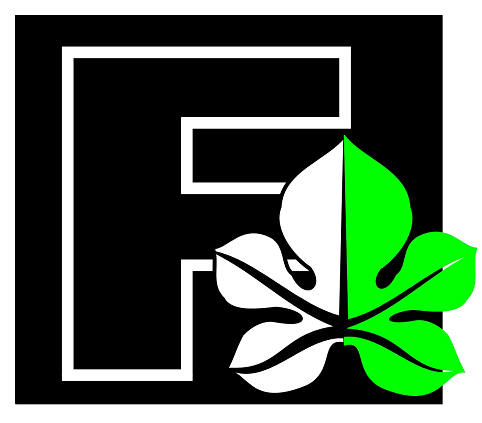 WFOŚiGWw Zielonej Górzeul. Miodowa 1165-602 Zielona Góra
 (68)419 69 14, (68)419 69 30WNIOSEK O DOFINANSOWANIE ZADANIA w 2018 r. Nr ewidencyjny WFOŚiGWProgram: „Eko Mieszkaniec – Dotacja na ograniczenie niskiej emisji” Nazwa zadania: Modernizacja źródła ciepła w domu jednorodzinnym / lokalu mieszkalnymProgram: „Eko Mieszkaniec – Dotacja na ograniczenie niskiej emisji” Nazwa zadania: Modernizacja źródła ciepła w domu jednorodzinnym / lokalu mieszkalnymProgram: „Eko Mieszkaniec – Dotacja na ograniczenie niskiej emisji” Nazwa zadania: Modernizacja źródła ciepła w domu jednorodzinnym / lokalu mieszkalnymProgram: „Eko Mieszkaniec – Dotacja na ograniczenie niskiej emisji” Nazwa zadania: Modernizacja źródła ciepła w domu jednorodzinnym / lokalu mieszkalnymProgram: „Eko Mieszkaniec – Dotacja na ograniczenie niskiej emisji” Nazwa zadania: Modernizacja źródła ciepła w domu jednorodzinnym / lokalu mieszkalnymMiejscowość: Miejscowość: Miejscowość: Miejscowość: Miejscowość: Miejscowość: Miejscowość: Miejscowość: Miejscowość: Miejscowość: Miejscowość: Miejscowość: Miejscowość: Kod pocztowy, poczta: Kod pocztowy, poczta: Kod pocztowy, poczta: Kod pocztowy, poczta: Kod pocztowy, poczta: Kod pocztowy, poczta: Kod pocztowy, poczta: Kod pocztowy, poczta: Kod pocztowy, poczta: Kod pocztowy, poczta: Kod pocztowy, poczta: Kod pocztowy, poczta: Kod pocztowy, poczta: Kod pocztowy, poczta: Ulica: Ulica: Ulica: Ulica: Ulica: Ulica: Ulica: Ulica: Ulica: Ulica: Ulica: Ulica: Ulica: Numer domu/lokalu: Numer domu/lokalu: Numer domu/lokalu: Numer domu/lokalu: Numer domu/lokalu: Numer domu/lokalu: Numer domu/lokalu: Numer domu/lokalu: Numer domu/lokalu: Numer domu/lokalu: Numer domu/lokalu: Numer domu/lokalu: Numer domu/lokalu: Numer domu/lokalu: Gmina:Gmina:Gmina:Gmina:Gmina:Gmina:Gmina:Gmina:Gmina:Gmina:Gmina:Gmina:Gmina:Powiat:Powiat:Powiat:Powiat:Powiat:Powiat:Powiat:Powiat:Powiat:Powiat:Powiat:Powiat:Powiat:Powiat:Województwo:Województwo:Województwo:Województwo:Województwo:Województwo:Województwo:Województwo:Województwo:Województwo:Województwo:Województwo:Województwo:Numer telefonu:Numer telefonu:Numer telefonu:Numer telefonu:Numer telefonu:Numer telefonu:Numer telefonu:Numer telefonu:Numer telefonu:Numer telefonu:Numer telefonu:Numer telefonu:Numer telefonu:Numer telefonu:E-mail (jeśli Wnioskodawca posiada):E-mail (jeśli Wnioskodawca posiada):E-mail (jeśli Wnioskodawca posiada):E-mail (jeśli Wnioskodawca posiada):E-mail (jeśli Wnioskodawca posiada):E-mail (jeśli Wnioskodawca posiada):E-mail (jeśli Wnioskodawca posiada):E-mail (jeśli Wnioskodawca posiada):E-mail (jeśli Wnioskodawca posiada):E-mail (jeśli Wnioskodawca posiada):E-mail (jeśli Wnioskodawca posiada):E-mail (jeśli Wnioskodawca posiada):E-mail (jeśli Wnioskodawca posiada):E-mail (jeśli Wnioskodawca posiada):E-mail (jeśli Wnioskodawca posiada):E-mail (jeśli Wnioskodawca posiada):E-mail (jeśli Wnioskodawca posiada):E-mail (jeśli Wnioskodawca posiada):E-mail (jeśli Wnioskodawca posiada):E-mail (jeśli Wnioskodawca posiada):E-mail (jeśli Wnioskodawca posiada):E-mail (jeśli Wnioskodawca posiada):E-mail (jeśli Wnioskodawca posiada):E-mail (jeśli Wnioskodawca posiada):E-mail (jeśli Wnioskodawca posiada):E-mail (jeśli Wnioskodawca posiada):E-mail (jeśli Wnioskodawca posiada):PESELNIP NIP ---Seria i numer dowodu osobistego lub paszportu:         Seria i numer dowodu osobistego lub paszportu:         Seria i numer dowodu osobistego lub paszportu:         Seria i numer dowodu osobistego lub paszportu:         Seria i numer dowodu osobistego lub paszportu:         Seria i numer dowodu osobistego lub paszportu:         Seria i numer dowodu osobistego lub paszportu:         Seria i numer dowodu osobistego lub paszportu:         Seria i numer dowodu osobistego lub paszportu:         Seria i numer dowodu osobistego lub paszportu:         Seria i numer dowodu osobistego lub paszportu:         Seria i numer dowodu osobistego lub paszportu:         Seria i numer dowodu osobistego lub paszportu:         Seria i numer dowodu osobistego lub paszportu:         Seria i numer dowodu osobistego lub paszportu:         Seria i numer dowodu osobistego lub paszportu:         Seria i numer dowodu osobistego lub paszportu:         Seria i numer dowodu osobistego lub paszportu:         Seria i numer dowodu osobistego lub paszportu:         Seria i numer dowodu osobistego lub paszportu:         Seria i numer dowodu osobistego lub paszportu:         Seria i numer dowodu osobistego lub paszportu:         Seria i numer dowodu osobistego lub paszportu:         Seria i numer dowodu osobistego lub paszportu:         Seria i numer dowodu osobistego lub paszportu:         Seria i numer dowodu osobistego lub paszportu:         Seria i numer dowodu osobistego lub paszportu:         Organ wydający dokument:Organ wydający dokument:Organ wydający dokument:Organ wydający dokument:Organ wydający dokument:Organ wydający dokument:Organ wydający dokument:Organ wydający dokument:Organ wydający dokument:Organ wydający dokument:Organ wydający dokument:Organ wydający dokument:Organ wydający dokument:Organ wydający dokument:Organ wydający dokument:Organ wydający dokument:Organ wydający dokument:Organ wydający dokument:Organ wydający dokument:Organ wydający dokument:Organ wydający dokument:Organ wydający dokument:Organ wydający dokument:Organ wydający dokument:Organ wydający dokument:Organ wydający dokument:Organ wydający dokument:Miejscowość:Kod pocztowy, poczta:Ulica:Numer domu/lokalu:Koszt kwalifikowany brutto: …………………………….Koszt kwalifikowany netto: ……………………………… (wypełnić tylko w przypadku możliwości odzyskania podatku VAT)  Wnioskowana kwota dotacji: …………………………..INSTRUKCJA:Należy wypisać kategorie wydatków przedmiotowego zadania wraz z podaniem kwoty wydatków kwalifikowanych. Kategorie wydatków: koszt demontażu i utylizacji istniejącego źródła ciepła, zakup i montaż pieca/kotła gazowego, wykonanie przyłącza do sieci gazowej wraz z wewnętrzną instalacją gazową, zakup i montaż kotła na paliwa stałe lub biomasę o parametrach - 5 klasy, wykonanie instalacji wewnętrznej centralnego ogrzewania (co) i ciepłej wody użytkowej (cwu) w budynku, podłączenie do istniejącej sieci ciepłowniczej, wykonanie ogrzewania elektrycznego, zastosowanie odnawialnych źródeł energii (OZE: pomp ciepła, kolektorów słonecznych, paneli fotowoltaicznych) służących wsparciu nowego źródła ciepła, koszty przygotowawcze, prace projektowe (do 10% wartości zadania).Suma wydatków kwalifikowanych przedstawionych w poniższej tabeli musi być zgodna z kosztem kwalifikowanym przedstawionym w punkcie I. 4 niniejszego wniosku.INSTRUKCJA:Należy wypisać kategorie wydatków przedmiotowego zadania wraz z podaniem kwoty wydatków kwalifikowanych. Kategorie wydatków: koszt demontażu i utylizacji istniejącego źródła ciepła, zakup i montaż pieca/kotła gazowego, wykonanie przyłącza do sieci gazowej wraz z wewnętrzną instalacją gazową, zakup i montaż kotła na paliwa stałe lub biomasę o parametrach - 5 klasy, wykonanie instalacji wewnętrznej centralnego ogrzewania (co) i ciepłej wody użytkowej (cwu) w budynku, podłączenie do istniejącej sieci ciepłowniczej, wykonanie ogrzewania elektrycznego, zastosowanie odnawialnych źródeł energii (OZE: pomp ciepła, kolektorów słonecznych, paneli fotowoltaicznych) służących wsparciu nowego źródła ciepła, koszty przygotowawcze, prace projektowe (do 10% wartości zadania).Suma wydatków kwalifikowanych przedstawionych w poniższej tabeli musi być zgodna z kosztem kwalifikowanym przedstawionym w punkcie I. 4 niniejszego wniosku.INSTRUKCJA:Należy wypisać kategorie wydatków przedmiotowego zadania wraz z podaniem kwoty wydatków kwalifikowanych. Kategorie wydatków: koszt demontażu i utylizacji istniejącego źródła ciepła, zakup i montaż pieca/kotła gazowego, wykonanie przyłącza do sieci gazowej wraz z wewnętrzną instalacją gazową, zakup i montaż kotła na paliwa stałe lub biomasę o parametrach - 5 klasy, wykonanie instalacji wewnętrznej centralnego ogrzewania (co) i ciepłej wody użytkowej (cwu) w budynku, podłączenie do istniejącej sieci ciepłowniczej, wykonanie ogrzewania elektrycznego, zastosowanie odnawialnych źródeł energii (OZE: pomp ciepła, kolektorów słonecznych, paneli fotowoltaicznych) służących wsparciu nowego źródła ciepła, koszty przygotowawcze, prace projektowe (do 10% wartości zadania).Suma wydatków kwalifikowanych przedstawionych w poniższej tabeli musi być zgodna z kosztem kwalifikowanym przedstawionym w punkcie I. 4 niniejszego wniosku.Lp.Kategorie wydatkówKwota wydatków kwalifikowanych brutto/netto (zł) – zgodnie z Oświadczeniem w punkcie III. 2,31.2.3.4.5.6.Suma INSTRUKCJA: Poprzez naniesie parametrów określonych w poniższej tabeli należy scharakteryzować istniejące źródło ciepła oraz źródło ciepła po modernizacji. Na tej podstawie zostanie określony efekt ekologiczny realizowanego zadania. Pola wybierane  należy zaznaczyć poprzez wstawienie znaku  w miejscu właściwej odpowiedzi.Dane przedstawione poniżej, dotyczące planowanego zadania oraz wyliczenie efektu ekologicznego, zostaną przeniesione do umowy o dofinansowanie, jako zobowiązanie Wnioskodawcy.INSTRUKCJA: Poprzez naniesie parametrów określonych w poniższej tabeli należy scharakteryzować istniejące źródło ciepła oraz źródło ciepła po modernizacji. Na tej podstawie zostanie określony efekt ekologiczny realizowanego zadania. Pola wybierane  należy zaznaczyć poprzez wstawienie znaku  w miejscu właściwej odpowiedzi.Dane przedstawione poniżej, dotyczące planowanego zadania oraz wyliczenie efektu ekologicznego, zostaną przeniesione do umowy o dofinansowanie, jako zobowiązanie Wnioskodawcy.INSTRUKCJA: Poprzez naniesie parametrów określonych w poniższej tabeli należy scharakteryzować istniejące źródło ciepła oraz źródło ciepła po modernizacji. Na tej podstawie zostanie określony efekt ekologiczny realizowanego zadania. Pola wybierane  należy zaznaczyć poprzez wstawienie znaku  w miejscu właściwej odpowiedzi.Dane przedstawione poniżej, dotyczące planowanego zadania oraz wyliczenie efektu ekologicznego, zostaną przeniesione do umowy o dofinansowanie, jako zobowiązanie Wnioskodawcy.INSTRUKCJA: Poprzez naniesie parametrów określonych w poniższej tabeli należy scharakteryzować istniejące źródło ciepła oraz źródło ciepła po modernizacji. Na tej podstawie zostanie określony efekt ekologiczny realizowanego zadania. Pola wybierane  należy zaznaczyć poprzez wstawienie znaku  w miejscu właściwej odpowiedzi.Dane przedstawione poniżej, dotyczące planowanego zadania oraz wyliczenie efektu ekologicznego, zostaną przeniesione do umowy o dofinansowanie, jako zobowiązanie Wnioskodawcy.Dane systemu przed modernizacjąDane systemu przed modernizacjąDane systemu przed modernizacjąDane systemu przed modernizacjąL.p.ParametrJednostkaWartość1.Powierzchnia ogrzewanam22.Liczba likwidowanych źródeł (pieców)szt.3.Rok produkcji użytkowanego piecadata przed 1980 r. 1980-2000 r. po 2000 r.4.Rodzaj paliwa podstawowego obecnie używanegorodzaj drewno/pellet węgiel kamienny węgiel brunatny brykiety węgla kamiennego oraz 
      ekogroszek brykiety węgla brunatnego oraz 
      ekogroszek koks i półkoks (w tym gazowy)5.Zużycie roczne paliwa podstawowego stan obecnytony [Mg] lub m36.Rodzaj paliwa dodatkowego używanego obecnie rodzaj drewno/pellet węgiel kamienny węgiel brunatny brykiety węgla kamiennego oraz 
      ekogroszek brykiety węgla brunatnego oraz 
      ekogroszek koks i półkoks (w tym gazowy)7.Zużycie roczne paliwa dodatkowego stan obecnytony [Mg] lub m38.Istniejąca instalacja OZE TakRodzaj:………………………………………… Nie Dane systemu po modernizacjiDane systemu po modernizacjiDane systemu po modernizacjiDane systemu po modernizacjiL.p.ParametrJednostkaWartość9.Źródło ciepła po modernizacjirodzaj kocioł na paliwo stałe klasy 5 kocioł na biomasę klasy 5 kocioł na gaz ziemny kocioł na olej opałowy ogrzewanie elektryczne przyłączenie do sieci ciepłowniczej10.Instalacja wewnętrzna centralnego ogrzewania (co) i ciepłej wody użytkowej (cwu)(wypełnić tylko w przypadku modernizacji instalacji co i/lub cwu) co cwu  co i cwu11.Dodatkowe źródło ciepła po zmianie
(wypełnić tylko w przypadku zainstalowania odnawialnych źródeł energii w wyniku zadania)Rodzaj fotowoltaika kolektory słoneczne  pompa ciepła12.Moc kotła po modernizacji kWMiejscowość:Kod pocztowy, poczta:Ulica:Numer domu/lokalu:Gmina:Powiat:Województwo: LUBUSKIEMiejscowość, DataCzytelny Podpis WnioskodawcyLp.Rodzaj dokumentuTAK/ NIE DOTYCZY (wpisać właściwe)1231Dokument potwierdzający prawo własności.2Zgoda współwłaściciela (załącznik nr 2, jeśli dotyczy).3Dokumenty służące do oceny dopuszczalności pomocy de minimis (załącznik 3 lub 3a, jeśli dotyczy).